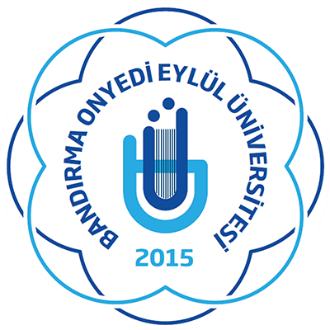 Bandırma Onyedi Eylül ÜniversitesiMühendislik ve Doğa Bilimleri FakültesiBilgisayar Mühendisliği BölümüAyrık Matematik DersiÖdev-2Soru: Aşağıda verilen konulardan birini seçiniz. Seçtiğiniz konuyla ilgili gerçek hayatta bir problem bulunuz. Problemi konuya uygun bir biçime dönüştürüp çözünüz. Konu: Graf Renklendirme (Graph Coloring)Konu: Açılım AğaçlarıKonu: Gezgin Satıcı Problemi (Travelling Salesman Problem)ÇÖZÜM:Ödevin KonusuÖdev Konusu Hakkında Teorik Bilgi:Uygulanan Problemin İsmi:Problemin Modellenmesi: 